_________________________pieczęć placówkiREGULAMIN MONITORINGU WIZYJNEGO§ 1Zakres przedmiotowy RegulaminuRegulamin określa zasady funkcjonowania systemu monitoringu wizyjnego, obszar objęty monitoringiem, reguły rejestracji i zapisu informacji, sposób ich zabezpieczania oraz reguły udostępniania zgromadzonych w placówce danych.§ 2Obszar objęty monitoringiemZasięg kamer monitoringu obejmuje następujący obszar:budynek, w którym placówka ma siedzibę, oraz w którym odbywają się zajęcia dydaktyczne, w tym:wejścia i wyjścia z budynku,korytarze budynku, teren wokół budynku placówki - boisko szkolne.Monitoring nie obejmuje pomieszczeń, w których odbywają się zajęcia dydaktyczne, wychowawcze i opiekuńcze, pomieszczeń, w których uczniom jest udzielana pomoc psychologiczno-pedagogiczna, pomieszczeń przeznaczonych do odpoczynku i rekreacji pracowników, pomieszczeń sanitarnohigienicznych, gabinetu profilaktyki zdrowotnej, szatni 
i przebieralni, chyba że stosowanie monitoringu w tych pomieszczeniach jest niezbędne ze względu na istniejące zagrożenie dla realizacji celu określonego w Regulaminie i nie naruszy to godności oraz innych dóbr osobistych uczniów, pracowników i innych osób, 
w szczególności zostaną zastosowane techniki uniemożliwiające rozpoznanie przebywających w tych pomieszczeniach osób.Każdorazowe objęcie monitoringiem pomieszczeń wskazanych w ustępie 2 niniejszego paragrafu poprzedzone jest dokonaniem szczegółowej oceny zasadności zastosowania monitoringu w tych pomieszczeniach oraz wpływu zastosowania monitoringu na prawa 
i wolności osób. Ocena taka powinna zostać poprzedzona konsultacjami z inspektorem ochrony danych.W przypadku pozytywnego wyniku oceny, o której mowa w ustępie poprzedzającym, należy, w związku z rozszerzeniem obszaru monitoringu, przeprowadzić procedurę wynikającą z art. 108a ustawy Prawo oświatowe.Obszary i pomieszczenia objęte monitoringiem wizyjnym zostają oznakowane w sposób widoczny i czytelny, za pomocą odpowiednich znaków lub ogłoszeń dźwiękowych, nie później niż jeden dzień przed uruchomieniem monitoringu wizyjnego. W sąsiedztwie każdej tabliczki lub naklejki informacyjnej znajduje się przynajmniej skrócona klauzula informacyjna dotycząca monitoringu, chyba że klauzula taka stanowi integralną część tabliczki lub naklejki.Pracodawca informuje pracowników, w sposób zwyczajowo przyjęty w zakładzie pracy, 
o wprowadzeniu monitoringu nie później niż 2 tygodnie przed jego uruchomieniem.Pracodawca, przed dopuszczeniem pracownika do pracy, przekazuje mu na piśmie pełną klauzulę informacyjną dotyczącą przetwarzania danych osobowych w związku 
z monitoringiem. Na tablicy ogłoszeń w głównym holu oraz przy wszystkich wejściach do budynku  umieszcza się pełną klauzulę informacyjną  dotyczącą przetwarzania danych osobowych w związku 
z monitoringiem. Klauzula stanowi Załącznik nr 2 do niniejszego Regulaminu.Wzór przykładowego oznaczenia graficznego o monitoringu stanowi Załącznik nr 1 do niniejszego Regulaminu. § 3Cel monitoringu Celem stosowania monitoringu wizyjnego w placówce jest:zapewnienie bezpieczeństwa uczniów i pracowników oraz innych osób przebywających na terenie obiektu,ochrona mienia placówki.§ 4Zasady funkcjonowania i bezpieczeństwo zapisanych danychMonitoring wizyjny funkcjonuje całodobowo.Monitoring wizyjny rejestruje tylko wizję.Wszystkie dane rejestrowane przez monitoring zapisywane są na rejestratorze danych 
i przechowywane przez 14 dni od dnia nagrania. Po tym terminie zapis nadpisuje się.W przypadku, w którym nagrania obrazu stanowią dowód w postępowaniu prowadzonym na podstawie prawa lub pracodawca powziął wiadomość, iż mogą one stanowić dowód 
w postępowaniu, osoba upoważniona zgrywa nagranie na nośnik, a termin jego przechowywania, określony w § 3, ulega przedłużeniu do czasu prawomocnego zakończenia postępowania. Kopie nagrań lub nośniki danych zawierające kopie powinny być odpowiednio zabezpieczone, w szczególności poprzez szyfrowanie lub nadanie hasła. Kopie nagrań wykonuje wyłącznie osoba, o której mowa w § 6 ust. 1 Regulaminu. § 5Urządzenia służące do monitoringuNa monitoring wizyjny w  placówce składają się następujące urządzenia:kamery obejmujące swoim zasięgiem obszar wskazany w § 2 Regulaminu, 
o strategicznym znaczeniu ze względów bezpieczeństwa,urządzenie rejestrujące obraz na nośniku fizycznym,monitor umożliwiający podgląd rejestrowany przez monitoring.§ 6Dostęp do monitoringuDostęp do monitoringu mają osoby upoważnione przez administratora i widniejące 
w rejestrze osób upoważnionych do:obserwowania, obserwowania, przeglądania i odczytu obrazu z monitoringu.Wzór rejestru  stanowią Załączniki nr 3 i 4 do  Regulaminu.Osoby, o których mowa w ust. 1 niniejszego paragrafu, zostały pouczone o odpowiedzialności prawnej związanej z przetwarzaniem danych osobowych znajdujących się na nagraniach z monitoringu.§ 7UdostępnianieZapis z nagrania, odpowiednio zabezpieczony,  może zostać udostępniony osobom trzecim lub innym instytucjom na ich pisemny wniosek.Zapis z nagrania, odpowiednio zabezpieczony, może zostać udostępniony organom wymiaru sprawiedliwości oraz organom ścigania w związku z prowadzonym przez nie postępowaniem, na ich pisemny wniosek. Udostępnienie danych z monitoringu podlega każdorazowej indywidualnej decyzji administratora.§ 8Postanowienia końcoweW sprawach nieuregulowanych niniejszym Regulaminem ostateczną decyzję podejmuje administrator.Niniejszy regulamin podlega wprowadzeniu zarządzeniem Dyrektora placówki.Regulamin monitoringu wchodzi w życie z dniem wydania zarządzenia.Załączniki:Załącznik nr 1 – Wzór oznaczenia graficznego monitoringuZałącznik nr 2 – Klauzula informacyjna dotycząca monitoringuZałącznik nr 3 – Rejestr osób upoważnionych do obserwowania  obrazu z monitoringuZałącznik nr 4 – Rejestr osób upoważnionych do obserwowania, przeglądania i odczytu obrazu z monitoringuZałącznik nr 1 – Wzór przykładowego oznaczenia graficznego monitoringu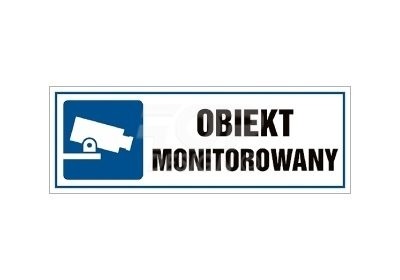 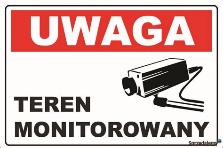 Załącznik nr 2 – Klauzula informacyjna dotycząca monitoringuKLAUZULA INFORMACYJNA - MONITORINGAdministratorem Twoich danych jest Technikum nr 15 im. Marii Skłodowskiej-Curie, ul. Skwierzyńska 1-7, 53-521 Wrocław (dalej: My). Kontakt z nami możliwy jest pod mailem: sekretariat@t15.wroclaw.pl. Dane kontaktowe do naszego inspektora ochrony danych to: inspektor@coreconsulting.pl albo CORE Consulting, ul. Wyłom 16, 61-671 Poznań. Twoje dane osobowe przetwarzamy w celu zapewnienia bezpieczeństwa osób  przebywających na obszarze należącym do Administratora (podopiecznych, kadry, gości) oraz ochrony mienia.Podstawą prawną przetwarzania Twoich danych jest interes publiczny lub sprawowanie władzy publicznej powierzonej administratorowi (art. 6 ust. 1 lit. e RODO), jakim jest realizacja wskazanego celu.Będziemy przetwarzać Twoje dane przez okres 14 dni, a gdy nagranie jest lub może być dowodem w postępowaniu prowadzonym na podstawie prawa, do czasu prawomocnego zakończenia postępowania w sprawie.Twoje dane nie będą podlegały profilowaniu ani zautomatyzowanemu podejmowaniu decyzji. Nie udostępniamy na własność Twoich danych żadnym podmiotom komercyjnym. Wiedz jednak, że Twoje dane mogą zostać ujawnione:firmom serwisującym urządzenia i system monitoringu wizyjnego,firmom utrzymującym i serwisującym nasze serwery informatyczne,firmom obsługującym nas w obszarze IT, w tym serwisującym urządzenia wykorzystywane przez nas w bieżącej działalności,podmiotom utrzymującym oprogramowanie, z którego korzystamy w ramach bieżącej działalności.Jeśli jesteś zainteresowany, jakie są to podmioty, napisz na adres naszej placówki: Technikum nr 15 im. Marii Skłodowskiej-Curie, ul. Skwierzyńska 1-7, 53-521 Wrocław, bądź skontaktuj się mailowo, za pośrednictwem naszej skrzynki: sekretariat@t15.wroclaw.pl.Przysługują Ci: prawo żądania do dostępu do treści swoich danych osobowych, ich sprostowania, usunięcia lub ograniczenia przetwarzania.Odrębnie chcemy Cię poinformować, że masz również prawo do sprzeciwu wobec przetwarzania Twoich danych osobowych.Uprawnienia, o których mowa powyżej, możesz wykonać poprzez kontakt pod adresem e-mail:  sekretariat@t15.wroclaw.pl lub listownie na adres: Technikum nr 15 im. Marii Skłodowskiej-Curie we Wrocławiu, ul. Skwierzyńska 1-7, 53-521 Wrocław. Jeżeli uznasz, że w jakikolwiek sposób naruszyliśmy reguły przetwarzania Twoich danych osobowych, to masz prawo do złożenia skargi bezpośrednio do organu nadzoru (Prezesa Urzędu Ochrony Danych Osobowych, ul. Stawki 2, 00-193 Warszawa, tel. 22 531-03-00, e-mail: iod@uodo.gov.pl,  www.uodo.gov.pl).Załącznik nr 3 – Rejestr osób upoważnionych do obserwowania obrazu z monitoringuZałącznik nr 4 – Rejestr osób upoważnionych do obserwowania, przeglądania i odczytu obrazu z monitoringuRejestr osób upoważnionych do obserwowania  obrazu z monitoringuRejestr osób upoważnionych do obserwowania  obrazu z monitoringuRejestr osób upoważnionych do obserwowania  obrazu z monitoringuRejestr osób upoważnionych do obserwowania  obrazu z monitoringuRejestr osób upoważnionych do obserwowania  obrazu z monitoringuLp.Imię i nazwiskoStanowiskoData wydania upoważnieniaData odebrania upoważnienia1.2.3.4.5.6.7.8.9.10.11.12.13.14.15.16.17.18.Rejestr osób upoważnionych do obserwowania, przeglądania i odczytu obrazu z monitoringuRejestr osób upoważnionych do obserwowania, przeglądania i odczytu obrazu z monitoringuRejestr osób upoważnionych do obserwowania, przeglądania i odczytu obrazu z monitoringuRejestr osób upoważnionych do obserwowania, przeglądania i odczytu obrazu z monitoringuRejestr osób upoważnionych do obserwowania, przeglądania i odczytu obrazu z monitoringuLp.Imię i nazwiskoStanowiskoData wydania upoważnieniaData odebrania upoważnienia1.2.3.4.5.6.7.8.9.10.11.12.13.14.15.16.17.18.